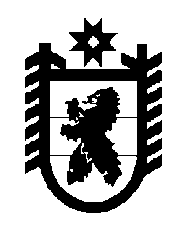 Российская Федерация Республика Карелия    УКАЗГЛАВЫ РЕСПУБЛИКИ КАРЕЛИЯО награждении государственными наградами Республики КарелияЗа многолетнюю научную деятельность и большой вклад в развитие науки присвоить почетное звание«ЗАСЛУЖЕННЫЙ ДЕЯТЕЛЬ НАУКИРЕСПУБЛИКИ КАРЕЛИЯ»САЗОНОВОЙ Татьяне Аркадьевне – ведущему научному сотруднику федерального государственного бюджетного учреждения науки Института леса Карельского научного центра Российской академии наук.За заслуги в области машиностроения, высокий профессионализм            и многолетний добросовестный труд присвоить почетное звание «ЗАСЛУЖЕННЫЙ МАШИНОСТРОИТЕЛЬ РЕСПУБЛИКИ КАРЕЛИЯ»ВАСИЛЬЕВУ Александру Николаевичу – токарю-расточнику Петрозаводского филиала акционерного общества «Инжиниринговая компания «АЭМ-технологии».За многолетний добросовестный труд, высокий профессионализм             и большой вклад в развитие лесной отрасли республики присвоить почетное звание«ЗАСЛУЖЕННЫЙ РАБОТНИК ЛЕСНОГО КОМПЛЕКСА РЕСПУБЛИКИ КАРЕЛИЯ»АНАНЬЕВУ Владимиру Александровичу – ведущему научному сотруднику федерального государственного бюджетного учреждения науки Института леса Карельского научного центра Российской академии наук.За многолетний добросовестный труд и большой вклад в развитие образования республики присвоить почетное звание«ЗАСЛУЖЕННЫЙ РАБОТНИК ОБРАЗОВАНИЯ РЕСПУБЛИКИ КАРЕЛИЯ»ПАВЛОВОЙ Валентине Алексеевне – заместителю директора муниципального казенного общеобразовательного учреждения Средней общеобразовательной школы № 7 г. Сегежи.За многолетнюю добросовестную службу и заслуги в предупреждении     и тушении пожаров присвоить почетное звание«ЗАСЛУЖЕННЫЙ РАБОТНИК ПОЖАРНОЙ ОХРАНЫ РЕСПУБЛИКИ КАРЕЛИЯ»БАРАУСОВУ Анатолию Николаевичу – пенсионеру Министерства внутренних дел по Республике Карелия, Петрозаводский городской округ.За большой вклад в развитие агропромышленного комплекса республики, высокий профессионализм и многолетний добросовестный труд присвоить почетное звание«ЗАСЛУЖЕННЫЙ РАБОТНИК СЕЛЬСКОГО ХОЗЯЙСТВА РЕСПУБЛИКИ КАРЕЛИЯ»АРХИПОВУ Сергею Николаевичу – машинисту экскаватора общества с ограниченной ответственностью «Агрокомплекс им. В.М. Зайцева», Прионежский муниципальный район,КАЛАЧЕВОЙ Елене Николаевне – производителю работ открытого акционерного общества «Племенное хозяйство «Ильинское», Олонецкий национальный муниципальный район.За многолетний добросовестный труд, высокий профессионализм             и большой вклад в укрепление финансовой системы республики присвоить почетное звание«ЗАСЛУЖЕННЫЙ ФИНАНСИСТ РЕСПУБЛИКИ КАРЕЛИЯ»КОРНИЛОВОЙ Галине Васильевне – руководителю Финансового органа Пряжинского национального муниципального района.За заслуги перед республикой и многолетний добросовестный труд наградить ПОЧЕТНОЙ ГРАМОТОЙ РЕСПУБЛИКИ КАРЕЛИЯ:АНИШИНА Александра Вильевича – председателя правления Карельского регионального общественного фонда содействия увековечению памяти погибших при защите Отечества «ЭСТАФЕТА ПОКОЛЕНИЙ», директора муниципального казенного учреждения Петрозаводского городского круга «Муниципальный архив города Петрозаводска»,АРТЕМОВУ Татьяну Михайловну – ведущего специалиста по организации и нормированию труда Петрозаводского филиала акционерного общества «Инжиниринговая компания «АЭМ-технологии», БУЛАТОВА Юрия Ильича – тракториста-машиниста общества с ограниченной ответственностью «Агрокомплекс им. В.М. Зайцева», Прионежский муниципальный район,ВАЛДАЕВА Виктора Васильевича – начальника управления экологии и использования водных объектов Министерства по природопользованию и экологии Республики Карелия,ВАТТУЛАЙНЕН Ольгу Александровну – бригадира животноводческой бригады открытого акционерного общества «Племенное хозяйство «Ильинское», Олонецкий национальный муниципальный район,ГАВРИЛОВУ Галину Александровну – лаборанта по определению качества молока открытого акционерного общества «Племенное хозяйство «Ильинское», Олонецкий национальный муниципальный район,ГРАВОВА Андрея Михайловича – директора Территориального фонда обязательного медицинского страхования Республики Карелия,ГУСЕВА Игоря Константиновича – начальника целлюлозного завода открытого акционерного общества «Кондопога», Кондопожский муниципальный район,КЛИМОВИЧ Ольгу Яковлевну – начальника юридического отдела Отделения – Национального банка по Республике Карелия Северо-Западного главного управления Центрального банка Российской Федерации,КРАВЧЕНКО Алексея Васильевича – ведущего научного сотрудника федерального государственного бюджетного учреждения науки Института леса Карельского научного центра Российской академии наук,ЛОБАНОВА Андрея Александровича – тракториста-машиниста открытого акционерного общества «Совхоз «Толвуйский», Медвежьегорский муниципальный район,МИХАЙЛОВУ Наталью Леонидовну – консультанта Администрации Главы Республики Карелия,НАСЛЕДСКОВА Сергея Михайловича – заместителя начальника государственного казенного учреждения Республики Карелия «Кондопожское центральное лесничество» Министерства по природопользованию и экологии Республики Карелия, Кондопожский муниципальный район,ПЕТРОВА Алексея Васильевича – электросварщика ручной сварки Петрозаводского филиала акционерного общества «Инжиниринговая компания «АЭМ-технологии», СЕЛЬНИЦИНУ Марину Александровну – бригадира цеха животноводства открытого акционерного общества «Совхоз «Толвуйский», Медвежьегорский муниципальный район,СИЗОВУ Наталью Владимировну – ведущего экономиста Петрозаводского филиала акционерного общества «Инжиниринговая компания «АЭМ-технологии», ТЕРВО Елену Алексеевну – заведующего магазином № 17 Калевальского районного потребительского общества п. Калевала Республики Карелия,ТИМОШКОВА Николая Николаевича – начальника отдела безопасности и защиты информации Отделения – Национального банка по Республике Карелия Северо-Западного главного управления Центрального банка Российской Федерации,ЧЕРНОБРОВКИНУ Надежду Петровну – ведущего научного сотрудника федерального государственного бюджетного учреждения науки Института леса Карельского научного центра Российской академии наук.           Глава Республики  Карелия                                                                     А.О. Парфенчиковг. Петрозаводск26 сентября 2017 года№  140 